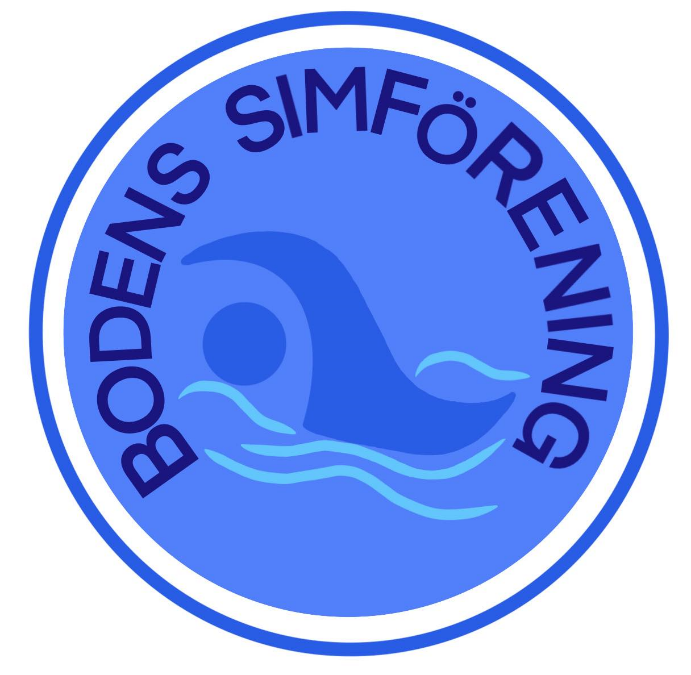 Bodens simförening bjuder in tillLuciasimmetLördag  16/12-2023Nordpoolen
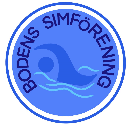 Bodens simförening har härmed nöjet att bjuda in er till Luciasim!Luciasim är en tävling för nybörjare och de som tränat ett tag för att prova på tävlingsmoment i en liten tävling.Regelverk och sträckorLuciasim går under nybörjartävling. Ledare och funktionärer hjälper till med att simmarna kommer på plats och med tidtagning. Det sker inga diskningar. 
Simmarna får en tid, men det är bara för ens egen skull. Tävlingen startar med att några av de äldre simmarna visar hur en start går till. Både start från pall men också att det går bra att starta nerifrån.Först ut är de äldre simmarna som simmar lite längre sträckor.Att de som tränat längre börjar ger en bild av hur det går till för de som aldrig tävlat förut.
Respektive tränare bedömer var simmarna ligger och anmäler dem på den sträcka som simmarna klarar av.OBS! Detta är EJ en sanktionerad tävlingANMÄLAN: Anmälan via anmälningsformulär. Sista anmälningsdag 8/12.RESULTAT Resultat anslås på vägg inne vid motionsbassängenSTRYKNINGAR Ska vara inlämnade senast 45 minuter innan tävlingEFTER-ANMÄLNINGAR: 50 SEK/start faktureras klubbarna. Senast 12.45FUNKTIONÄRS-MÖTE: 13,00 vid lilla bassängen. Varje klubb får gärna bidra med en funktionär. Funktionärer behöver inte vara utbildade. Det är ett utmärkt tillfälle att pröva på funktionärens roll.HEATLISTOR Varje klubb får 2 ex. samt heatlista anslås på vägg inne vid motionsbassäng mellan herrarnas och damernas omklädningsrum.OMKLÄDNING Skåp. Lämna inga värdesaker i omklädningsrummen, arrangören ansvarar inte för förlorade tillhörigheter. Ta med hänglås till skåpen!INFORMATION Kontakta Tävlingskommittén om frågor: bodensim.tavlingar@gmail.com GRENORDNINGPrisutdelning genomförs när alla grenarna är klara. 
Alla simmare får pris.Efter Prisutdelning bjuder vi på fika. Anmäl eventuella allergier i samband med anmälan till tävlingen.TÄVLINGSPLATSNordpoolen 25 meters bassäng. Tävlingen kommer att simmas på 6 banorTÄVLINGSTIDERLördag 2023-12-16 Insim 1300 tävlingsstart 1330STARTAVGIFT50 kr/simmare. Faktureras klubbarnaANMÄLANAnmälningsformulär1. 100 m medley, Dam/herr225m bröstsim, Dam/herr350m bröstsim, Dam450m bröstsim, Herr525 frisim, Dam/herr650 frisim, Dam750 frisim, Herr825 ryggsim, Dam/herr950 ryggsim, Dam1050 ryggsim, Herr